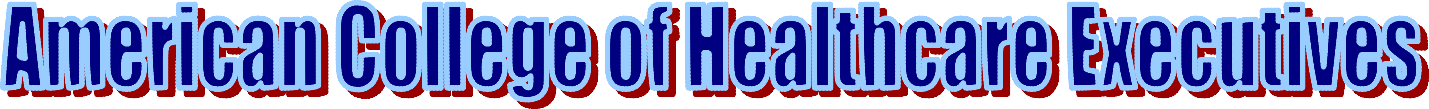 Central & South Texas ChaptersFall CollaborativeFriday, November 3, 2017Texas State UniversityMcCoy College of Business, Room #2333.0 Face-To-Face ACHE Education Credits     1:00 PM-1:15 PMWelcome (Cristian Lieneck, Associate Professor, Texas State University School of Health Administration)Introductory Remarks (CT and ST-ACHE Chapter Leadership)1:15 PM-2:45 PM     PANEL #1- Integrating the Principles of Patient-Centered CarePatient-Centered Care (PCC) has emerged as a way for healthcare organizations to achieve better quality and lower costs. This approach considers the patients’ cultural traditions, their personal preferences and values, their family situations, and their lifestyles. It makes the patient and their loved ones an integral part of the care team who collaborate with healthcare professionals in making clinical decisions and ensures that transitions between providers, departments and health care settings are respectful, coordinated and efficient. When care is patient centered, unneeded and unwanted services can be reduced. A truly patient-centered health care system may provide higher quality healthcare, improve patients’ experiences and increase efficiency.Moderator:  Karen Kendrick, RN, MSN, Director of Clinical Initiatives, Texas Hospital Association Foundation Panelists:    Christopher L. Pate, PhD MPA CQIA, Director of Quality and Performance                                Improvement, CommUnity Care    Celina Padilla, BSN, RN, Division Director of Quality Mgmt, St. David’s     Elsie Graves, VP and Chief Nursing Officer, Central Texas Medical Center    Kim Miller, RN, MBA, Chief Quality Officer, CHRISTUS Santa Rosa2:45PM-3:00PM                         Break (light refreshments provided)3:00 PM-4:30PM           PANEL #2 – Leading a Successful Multi-Generational WorkforceIn today’s complex healthcare environment, a multigenerational workforce presents unfamiliar terrain for healthcare leaders. As a result conflicts may develop in healthcare organizations due to the generational differences in core values and work-related issues. Other factors include economic and political differences, size of each generation’s population, the transition of younger generations to leadership roles and social influences of the generational periods. This combination of factors results in further conflict among healthcare employees. Healthcare executives must take proactive steps to create cohesion across generational segments.      Moderator: Angela Jaco, MHA, MBA, FACHE, CEO, Hamlin Health Memorial HospitalPanelists: Tony Sanchez, VP for Human Resources, Nix Health SystemTommye Austin, PhD, MBA, RN, NEA-BC, Sr. Vice President and Chief                               Nurse Executive, University Health System               David Parker, FACHE, Chief Operating Officer, Brooke Army Medical Center4:30 PM      Closing remarks – CT/ST ACHE chapter leadership   5:00 PM-7:30PM   Networking reception at Salt Grass Steakhouse        221 E. Sessom Drive, San Marcos, TX, 7866 (Follow the attached map backwards and turn left into SaltGrass off Sessom Drive)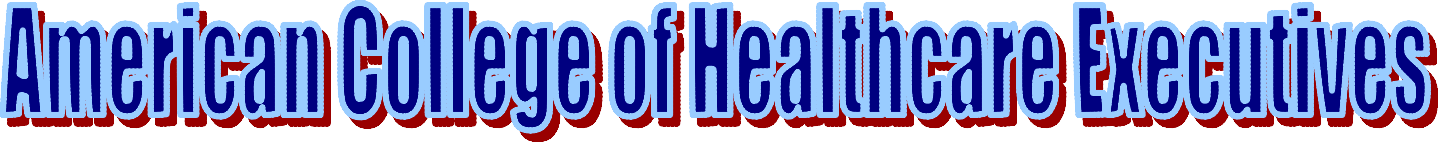 Central & South Texas ChaptersRegistration information downloadable at:http://centraltexas.ache.org/http://stc.ache.org/Note:  Registration fee includes parking in the LBJ Student Center Garage, light refreshments during the break, the Salt Grass Restaurant reception, and a certificate of completion.<<< CLICK HERE >>> TO REGISTER ONLINE(Registration site/link is for both CT and ST chapter members)*Registration available on Eventbrite only.  No payments at the door please.*Note:  please email clieneck@txstate.edu with any ADA/accommodation requests at least 5 days prior to the event date.For Questions or information please contact:                         Jenifer Greenway- greenway.2.jq@gmail.com                Behnaz Asgar – Behnaz.asgar@gmail.comFrom the North (Austin) on IH-35: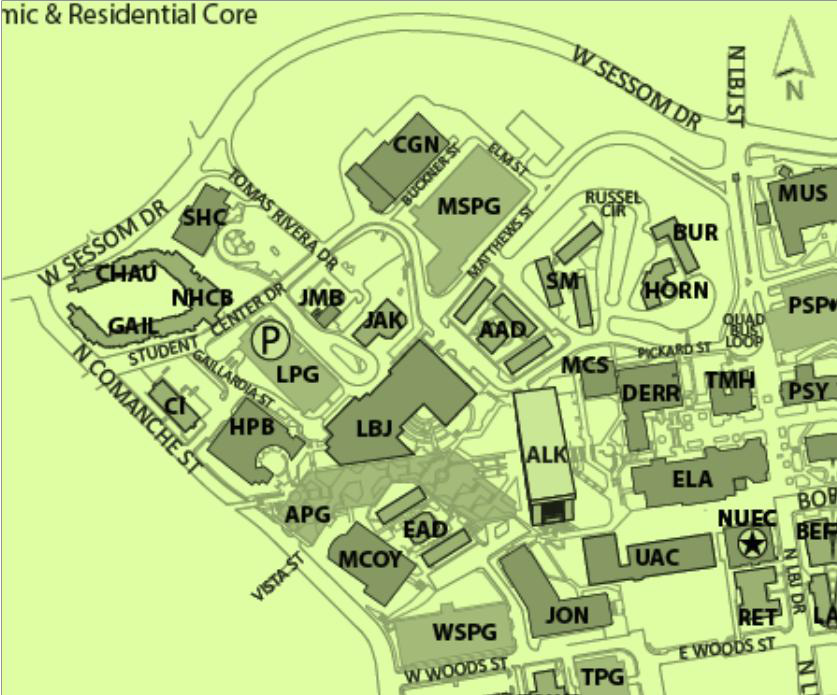 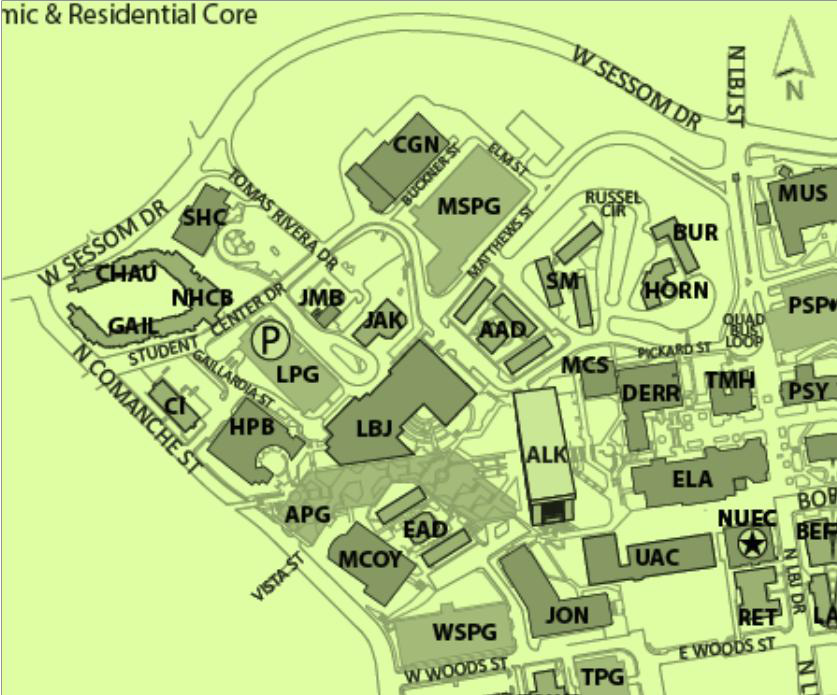 Take exit 206Turn right on Aquarena Springs/University DriveProceed through 1.3 miles and turnright onto Sessom DriveContinue on Sessom Drive (up the big hill)  and turn left at Comanche StreetTurn Left on Student Center DriveTake the next right onto GaillardiaStreetThe LBJ Parking Garage will be on yourleftFrom the South (San Antonio) on IH-35Take exit 206Turn left on Aquarena Springs/ University DriveProceed through 1.4 miles and turnright onto Sessom DriveContinue on Sessom Drive (up the big hill) and turn left at Comanche StreetTurn Left on Student Center DriveTake the next right onto GaillardiaStreetThe LBJ Parking Garage will be on yourleftAdditional instructions:All attendees will want to allow for extra travel time to the event.Wayfinding signs will be posted in the academic mall to help navigate from the LBJ Parking Garage ticket office/counter to McCoy Hall.Free parking validation by the School of Health Administration – attendees parking in the LBJ Garage will be required to take a white ticket to enter the garage when arriving. The white ticket is not needed from this point further. A green ticket will be provided during the event, which is required to exit the garage at the end of the event.TicketFeeMember Fee:$40Nonmember Fee:$50Life/Retired Affiliate Fee:$20Student Fee (full-time students with student ID):$20Driving and Walking directions to TexasState University McCoy HallState University McCoy HallState University McCoy Hall